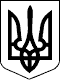 ПроєктУКРАЇНАЧЕЧЕЛЬНИЦЬКА РАЙОННА РАДАВІННИЦЬКОЇ ОБЛАСТІРІШЕННЯ____________ 2019 року                                                            26 сесія 7 скликання Про внесення змін до районної Програми забезпечення  виконання Чечельницькою районною державною адміністрацією повноважень,  делегованих Чечельницькою районною радою на 2017-2019 рокиВідповідно до пункту 16 частини 1 статті 43 Закону України «Про місцеве самоврядування в Україні», враховуючи клопотання районної державної адміністрації, її управлінь та відділів, висновок постійної комісії районної ради з питань бюджету та комунальної власності, районна рада ВИРІШИЛА: 1. Внести зміни до районної Програми забезпечення виконання Чечельницькою районною державною адміністрацією повноважень, делегованих Чечельницькою районною радою на 2017-2019 роки, затвердженої рішенням 8 сесії 7 скликання від 25 листопада 2016 року № 153 (зі змінами), а саме: викласти в новій редакції п.9 розділу VІІІ «Напрямки використання» та доповнити пунктом 10  (додаток).2. Фінансування витрат, пов’язаних  із реалізацією Програми, проводити за рахунок коштів районного бюджету, інших джерел, не заборонених законодавством України.3. Контроль за виконанням цього рішення покласти на постійну комісію районної ради з питань бюджету та комунальної власності (Савчук В.В.).Голова районної ради                                                        С. П’ЯНІЩУК Решетник Н.О.Савчук В.В.Катрага Л.П.Кривіцька І.О.Лисенко Г.М.Крук Н.А.